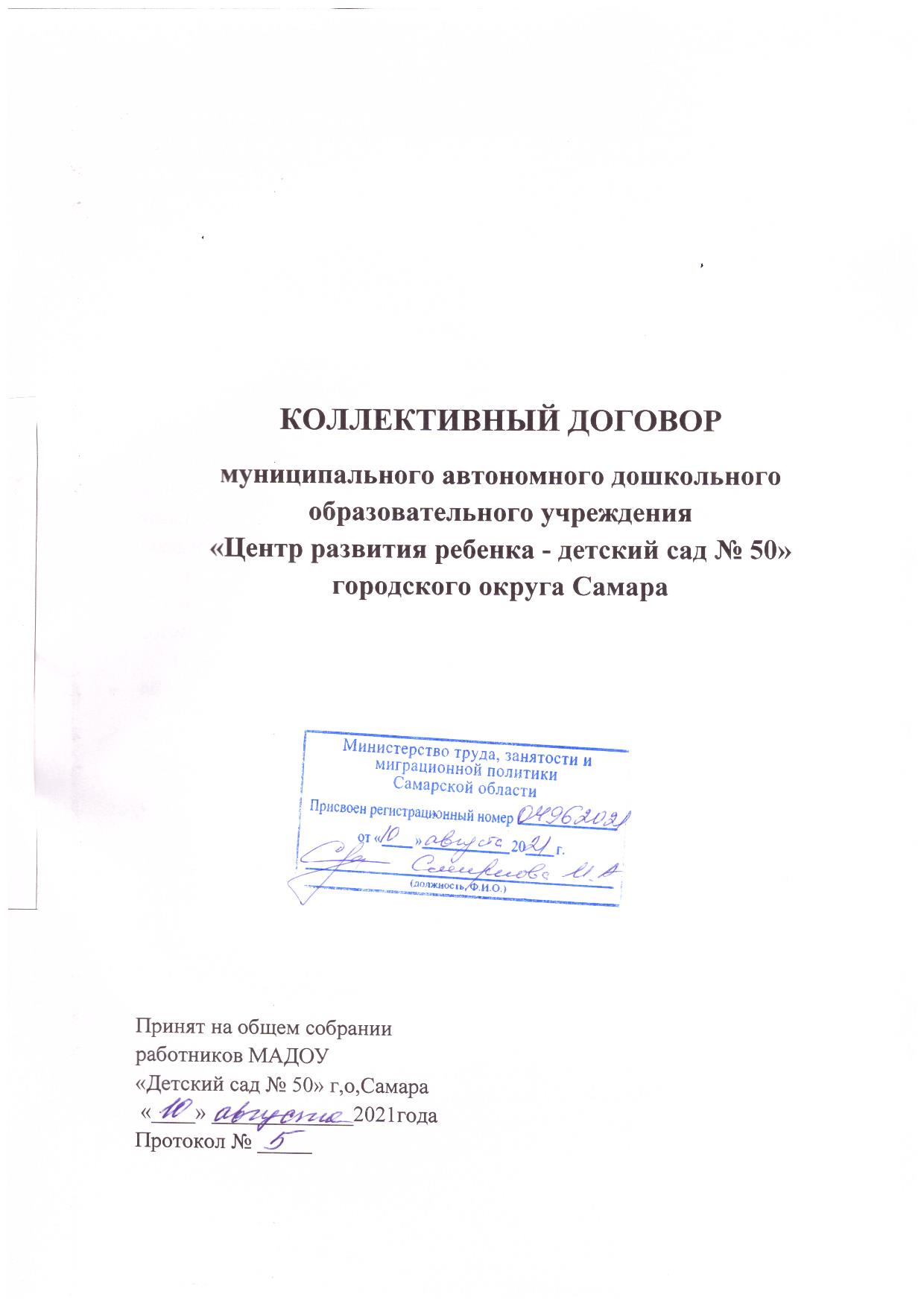 Общие положения.Настоящий коллективный договор заключен между работодателем и работниками в лице их представителей и является правовым актом, регулирующим социально- трудовые отношения в муниципальном автономном дошкольном образовательном учреждении «Центр развития ребенка - детский сад № 50» городского округа Самара (далее МАДОУ «Детский сад № 50» г.о. Самара). Основой для заключения коллективного договора являются: 
• Трудовой кодекс Российской Федерации (далее - ТК РФ);
 • Федеральный закон от 12 января 1996 г. № 10-ФЗ «О профессиональных союзах, их правах и гарантиях деятельности».  Коллективный договор заключен с целью определения взаимных обязательств работников и работодателя по защите социальнотрудовых прав и профессиональных интересов работников образовательной организации и установлению дополнительных социально-экономических, правовых и профессиональных гарантий, льгот и преимуществ для работников, а также по созданию более благоприятных условий труда по сравнению с трудовым законодательством, иными актами, содержащими нормы трудового права, соглашениями.  Предметом настоящего Договора являются взаимные обязательства сторон по вопросам условий труда, в том числе оплаты труда, занятости, переобучения, условий высвобождения работников, продолжительности рабочего времени и времени отдыха, улучшения условий и охраны труда, социальных гарантий, и другим вопросам, определенным сторонами. Сторонами коллективного договора являются: • работники МАДОУ «Детский сад № 50» г.о. Самара в лице их представителя - первичной профсоюзной организации в лице председателя первичной профсоюзной организации (далее - выборный орган первичной профсоюзной организации) – Митусовой Натальи Илларионовны; • работодатель в лице его представителя ~ руководителя МАДОУ «Детский сад № 50» г.о. Самара – Папиловой Людмилы Аркадьевны (далее - работодатель). 1.6. Действие настоящего коллективного договора распространяется на всех работников МАДОУ «Детский сад № 50» г.о. Самара, в том числе заключивших трудовой договор о работе по совместительству. 1.7. Работодатель обязан ознакомить под роспись с текстом коллективного договора всех работников образовательной организации в течение 3-х дней после его подписания. 1.8. Коллективный договор сохраняет свое действие в случаях изменения наименования и типа учреждения МАДОУ «Детский сад № 50» г.о. Самара, расторжения трудового договора с руководителем организации, реорганизации организации в форме ее преобразования. 1.9, При реорганизации (слиянии, присоединении, разделении, выделении) образовательной организации коллективный договор сохраняет свое действие в течение всего срока реорганизации. 1.10. При смене формы собственности образовательной организации коллективный договор сохраняет свое действие в течение трех месяцев со дня перехода прав собственности. 1.11. Любая из сторон имеет право направить другой стороне предложение о заключении нового коллективного договора или о продлении действующего на срок до трех лет, которое осуществляется в порядке, аналогичном порядку внесения изменения и дополнений в коллективный договор 1.12. При ликвидации МАДОУ «Детский сад № 50» г.о. Самара коллективный договор сохраняет свое действие в течение всего срока проведения ликвидации. 1.13. Стороны договорились, что изменения и дополнения в коллективный договор в течение срока его действия могут вноситься по совместному решению представителями сторон без созыва общего собрания работников в установленном законом порядке (статья 44 ТК РФ), Вносимые изменения и дополнения в текст коллективного договора не могут ухудшать положение работников по сравнению с законодательством Российской Федерации и положениями прежнего коллективного договора 1.14. Контроль за ходом выполнения коллективного договора осуществляется сторонами коллективного договора в лице их представителей, соответствующими органами по труду. 1.15. Стороны коллективного договора обязуются проводить обсуждение итогов выполнения коллективного договора на общем собрании работников не реже одного раза в год. 1.16. Локальные нормативные акты МАДОУ «Детский сад № 50» г.о. Самара, содержащие нормы трудового права, являющиеся приложением к коллективному договору, принимаются по согласованию с выборным органом первичной профсоюзной организации. 1.17. Работодатель обязуется обеспечивать гласность содержания и выполнения условий коллективного договора. 1.18. В течение срока действия коллективного договора ни одна из сторон не вправе прекратить в одностороннем порядке выполнение принятых на себя обязательств. 1.19. Настоящий коллективный договор вступает в силу с момента его подписания сторонами и действует по «_____»__________2024 года включительно.II. Гарантии при заключении, изменении и распоряжении трудового договора2. Стороны договорились, что: 2.1. Работодатель ее вправе требовать от работника выполнения работы, не обусловленной трудовым договором, условия трудового договора не могут ухудшать положение работника по сравнению с действующим трудовым законодательством. 2.2. Работодатель обязуется: 2.2.1. Заключать трудовой договор с работником в письменной форме в двух экземплярах, каждый из которых Подписывается работодателем и работником, один экземпляр под роспись передать работнику в день заключения. 2.2.2. При приеме на работу (до подписания трудового договора) ознакомить работников под роспись с настоящим коллективным договором, уставом образовательной организации, правилами внутреннего трудового распорядка, иными локальными нормативными актами, непосредственно связанными с их трудовой деятельностью, а также ознакомить работников под роспись с принимаемыми впоследствии локальными нормативными актами, непосредственно связанными с их трудовой деятельностью. 2.2.3. В трудовой договор включать обязательные условия, указанные в статье 57 ТК РФ. При включении в трудовой договор дополнительных условий не допускать ухудшения положения работника по сравнению с условиями, установленными трудовым законодательством и иными нормативными правовыми актами, содержащими нормы трудового права, соглашениями, локальными нормативными актами, настоящим коллективным договором. В трудовом договоре оговаривать объем учебной нагрузки педагогического работника, который может быть изменен только по соглашению сторон трудового договора, за исключением случаев, предусмотренных законодательством. Высвобождающуюся в связи с увольнением педагогических работников учебную нагрузку предлагать, прежде всего, тем педагогическим работникам, учебная нагрузка которых установлена в объеме менее нормы часов за ставку заработной платы.  2.2.4. Заключать трудовой договор для выполнения трудовой функции, которая носит постоянный характер, на неопределенный срок. Срочный трудовой договор заключать только в случаях, предусмотренных статьей 59 ТК РФ. При приеме на работу педагогических работников, имеющих первую или высшую квалификационную категорию, а также ранее успешно прошедших аттестацию на соответствие занимаемой должности, после которой прошло не более трех лет, испытание при приеме на работу не устанавливается. 2.2.5. Оформлять изменения условий трудового договора путем заключения дополнительных соглашений к трудовому договору, являющихся неотъемлемой частью заключенного между работником и работодателем трудового договора. 2.2.6. Изменение определенных сторонами условий трудового договора, в том числе перевод на другую работу, производить только по письменному соглашению сторон трудового договора, за исключением случаев, предусмотренных частями второй и третьей статьи 72.2 и статьей 74 ТК РФ. Временный перевод педагогического работника на другую работу в случаях, предусмотренных частью 3 статьи 72.2. ТК РФ, возможен только при наличии письменного согласия работника, если режим временной работы предусматривает увеличение рабочего времени работника по сравнению с режимом, установленным по условиям трудового договора. 2.2.7. Сообщать выборному органу первичной профсоюзной организации в письменной форме не позднее, чем за три месяца до начала проведения соответствующих мероприятий, о сокращении численности или штата работников и о возможном расторжении трудовых договоров с работниками в соответствии с пунктом 2 части 1 статьи 81 ТК РФ, при массовых увольнениях работников - также соответственно не позднее, чем за три месяца. Массовым является увольнение 20 человек от общего числа работников в течение 30 календарный дней. 2.2.8. Обеспечить преимущественное право на оставление на работе при сокращении штатов работников с более высокой производительностью труда и квалификацией. Кроме перечисленных в статье 179 ТК РФ при равной производительности и квалификации преимущественное право на оставление на работе имеют работники; - предпенсионного возраста (за 5 лет до пенсии); - проработавшие в организации свыше 10 лет; - одинокие матери, воспитывающие ребенка в возрасте до 16 лет; - одинокие отцы, воспитывающие ребенка в возрасте до 16 лет; - родители, имеющие ребенка - инвалида в возрасте до 18 лет; - награжденные государственными и (или) ведомственными наградами в связи с педагогической деятельностью; - педагогические работники, приступившие к трудовой деятельности непосредственно после окончания образовательной организации высшего или профессионального образования и имеющие трудовой стаж менее одного года. 2.2.9. Обеспечить работнику, увольняемому в связи с ликвидацией организации, сокращением численности или штата работников организации, право на время для поиска работы (5 часов в неделю) с сохранением среднего заработка. 2.2.10. Расторжение трудового договора в соответствии с пунктами 2, 3 и 5 части 1 статьи 81 ТК РФ с работником - членом Профсоюза по инициативе работодателя может быть произведено только с учетом мнения выборного органа первичной профсоюзной организации. 2.2.11. С учетом мнения выборного органа первичной профсоюзной организации определять формы профессионального обучения по программам профессиональной подготовки, переподготовки, повышения квалификации или дополнительного профессионального образования по программам повышения квалификации и программам профессиональной переподготовки педагогических работников, перечень необходимых профессий и специальностей на каждый календарный год с учетом перспектив развития образовательной организации. 2.2.12. Направлять педагогических работников на дополнительное профессиональное образование по профилю педагогической деятельности не реже чем один раз в три года (подпункт 2 пункта 5 статьи 47 Федерального закона от 29 декабря 2012 г. № 273-ФЗ «Об образовании в Российской Федерации», статьи 196 и 197 ТК РФ). 2.2.13. В случае направления работника для профессионального обучения или дополнительного профессионального образования сохранять за ним место работы (должность), среднюю заработную плату по основному месту работы и, если работник направляется для повышения квалификации в другую местность, оплачивать ему командировочные расходы (суточные, проезд к месту обучения и обратно, проживание) в порядке и размерах, предусмотренных для лиц, направляемых в служебные командировки в соответствии с документами, подтверждающими фактически произведенные расходы, 2.2.14. Предоставлять гарантии и компенсации работникам, совмещающим работу с получением образования в порядке, предусмотренном главой 26 ТК РФ, в том числе работникам, уже имеющим профессиональное образование соответствующего уровня, и направленным на обучение работодателем.2.2.15. Содействовать работнику, желающему пройти профессиональное обучение по программам профессиональной подготовки, переподготовки, повышения квалификации или дополнительного профессионального образования по программам повышения квалификации и программам профессиональной переподготовки педагогических работников и приобрести другую профессию. 2.2.16. Рассматривать все вопросы, связанные с изменением структуры образовательной организации, ее реорганизацией с участием выборного органа первичной профсоюзной организации. 2.2.17. При принятии решений об увольнении работника в случае признания его по результатам аттестации несоответствующим занимаемой должности вследствие недостаточной квалификации принимать меры по переводу работника с его письменного согласия на другую имеющуюся у работодателя работу (как вакантную должность или работу, соответствующую квалификации работника, так и вакантную нижестоящую должность или нижеоплачиваемую работу), которую работник может выполнять с учетом его состояния здоровья (часть 3 статьи 81 ТК РФ), 2.3. Выборный орган первичной профсоюзной организации обязуется осуществлять контроль за соблюдением работодателем трудового законодательства и иными нормативными правовыми актами., содержащими нормы трудового права, соглашениями, локальными нормативными актами, настоящим коллективным договором при заключении, изменении и расторжении трудовых, договоров с работниками. 2.4. Срочный трудовой договор может заключаться, когда трудовые отношения не могут быть установлены на неопределенный срок с учетом характера предстоящей работы или условий её выполнения, а именно в случаях, предусмотренных ч. ст.59 ТК РФ. В случаях, предусмотренных 
ч.2 ст.59 ТК РФ, срочный трудовой договор может заключаться по соглашению сторон трудового договора без учета характера предстоящей работы и условий её выполнения. 2.5. Изменение определенных сторонами условий трудового договора допускаются только по соглашению сторон и в письменной форме. 2.6. Трудовой договор вступает в силу со дня его подписания работником и работодателем, если иное не установлено федеральными законами, иными нормативными правовыми актами или трудовым договором, либо со дня фактического допущения работника к работе с ведома или по поручению работодателя или его представителя, 2.7. Работник обязан приступить к исполнению трудовых обязанностей со дня, определенного трудовым договором. Если в трудовом договоре не оговорен день начала работы, то работник должен приступить к работе на следующий рабочий день после вступления договора в силу. Если работник не приступил к работе в день начала работы, определенного трудовым договором, то работодатель имеет право аннулировать трудовой договор. 2.8. Работодатель обязан при приеме на работу работника (до подписания с ним 'трудового договора), ознакомить его под роспись с действующими в организации правилами внутреннего трудового распорядка, иными локальными нормативными актами, имеющими отношение к трудовой функции работника, коллективным договором.2.9. Все трудовые книжки по умолчанию оформляются в электронном виде. При приеме на работу в 2020 году сотрудник обязан предъявить либо оформленную на бумаге трудовую книжку, либо выписку из электронной трудовой книжки. Работники (включая ранее принятых) имеют право подать заявление о том, чтобы работодатель продолжил заполнять трудовую книжку, оформленную на бумаге. Если до 01.01.2021 года подобное заявление от сотрудника не будет получено, трудовая книжка в типографском исполнении будет выдана ему для личного хранения.   Вновь принимаемым работникам трудовые книжки на бумаге заполняться не будут. Выписка из электронной трудовой книжки предоставляется в любой момент по заявлению работника в течение трех рабочих дней. При увольнении выписка предоставляется непосредственно в день увольнения. Если работник отказался, либо не смог лично получить выписку в назначенный день, работодатель обязуется отправить её почтовым отправлением с уведомлением о вручении.III. Профессиональная подготовка, переподготовка и повышение квалификации работников. Стороны пришли к соглашению в том, что: 3.1. Работодатель с учетом мнения профсоюза определяет формы профессиональной подготовки, переподготовки и повышения квалификации работников, перечень необходимых профессий и специальностей на каждый календарный год е учетом перспектив развития МАДОУ «Детский сад № 50» г.о. Самара. Работодатель обязуется: 3.2. Обеспечивать возможность прохождения профессиональной подготовки, переподготовку и повышение квалификации воспитателей, музыкального руководителя, инструктора по ФИЗО, бухгалтера. 3.3. В случае высвобождения работников и одновременного создания рабочих мест осуществлять опережающее обучение высвобождаемых работников для трудоустройства на новых рабочих местах. Осуществлять финансирование данных мероприятий за счет отчислений в размере не ниже 20% от фонда оплаты труда. 3,4, При направлении работника для повышения квалификации с отрывом от работы за ним сохранять место (должность) и среднюю заработную плату по основному месту работы, производить оплату командировочных расходов в порядке и размерах, которые предусмотрены для лиц, направляемых в служебные командировки (c, 187 'ПС РФ)/IV. Высвобождение работников и содействие их трудоустройству.4. Работодатель обязуется: 4.1. Уведомлять профком в письменной форме о сокращении численности или штата работников не позднее, чем за два месяца до его начала, а в случаях, которые могут повлечь массовые высвобождения, не позднее, чем за три месяца до его начала. Уведомление должно содержать проекты приказов о сокращении, список сокращаемых должностей и работников, перечень вакансий, предполагаемые варианты трудоустройства. Стороны договорились, что: 4.2. При сокращении численности или штата работников детского сада преимущественное право на оставление на работе предоставляется работникам с более высокой производительностью труда и квалификацией. 4.2.1. При равной производительности труда или квалификации преимущество в оставлении на работе отдаётся: • семейным - при наличии двух или более иждивенцев (нетрудоспособных членов семьи, находящихся на полном содержании работника или получающих от него помощь, которая является для них постоянным и основным источником средств к существованию); • лицам, в семье которых нет других работников с cамостоятельным заработком; • работникам, получившим в период работы у данного работодателя трудовое увечье или профессиональное заболевание; • инвалидам Великой Отечественной войны и инвалидам боевых действий по защите Отечества; • работникам, повышающим свою квалификацию по направлению работодателя без отрыва от работы. Помимо указанных лиц, предпочтение в оставлении на работе отдается следующим категориям работников: • лицам предпенсионного возраста (за пять лет до пенсии), проработавшим в МАДОУ «Детский сад №» 50» г.о. Самара свыше 10 лет. • Одиноким матерям, воспитывающим детей в возрасте до 16 лет • Родителям, воспитывающим детей-инвалидов до 18 лет, • Награждённым государственными наградами с вязи с их педагогической деятельностью, • Молодым специалистам, имеющим трудовой стаж менее одного года. 4.2.2. Высвобождаемым работникам предоставляются гарантии и компенсации, предусмотренные действующим законодательством при сокращении численности или штата. 4.2.3. При появлении новых рабочих мест в учреждении, в том числе и на определенный срок, работодатель обеспечивает приоритет в приеме на работу работников, добросовестно работавших в нем. Ранее уволенных из учреждения в связи с сокращением численности или штата. 4.2.4. Стороны обязуются совместно разрабатывать предложения по обеспечению занятости и меры по социальной защите работников, высвобождаемых в результате реорганизации, ликвидации организации, сокращения объемов производства, при ухудшении финансово-экономического положения организации. В случае проведения процедур банкротства предложения по смягчению последствий проведения этих процедур принимаются с учетом мнения выборного профсоюзного органа. 4.2.5. При сокращении численности или штата не допускать увольнения двух работников из одной семьи одновременно. 4.2.6. Ежегодные дополнительные оплачиваемые отпуска предоставлять работникам, занятым на работах с вредными и (или) опасными условиями труда, работникам с ненормированным рабочим днем. 4.2.7. Предоставлять работникам отпуска без сохранения заработной платы по семейным обстоятельствам и другим уважительным причинам на срок по соглашению между работником и работодателем. 4.2.8. Режим рабочего времени и времени отдыха конкретизируется в правилах внутреннего трудового распорядка, графиках сменности, графиках отпусков. V. Рабочее время и время отдыха.Стороны пришли к соглашению о том, что: 5.1. В соответствии с требованиями трудового законодательства и иных нормативных правовых актов, содержащих нормы трудового права, а также соглашений режим рабочего времени и времени отдыха работников образовательном организации определяется настоящим коллективным договором, правилами внутреннего трудового распорядка, иными локальными нормативными актами, трудовыми договорами, расписанием занятий, графиками работы (графиками сменности), согласованными с выборным органом первичной профсоюзной организации. 5.2. Для руководителя, заместителей руководителя, руководителей структурных подразделений, работников из числа административно-хозяйственного, учебно-вспомогательного и обслуживающего персонала образовательной организации устанавливается нормальная продолжительность рабочего времени, которая не может превышать 40 часов в неделю. 5.3. Для работников и руководителей организации, расположенной в сельской местности, женщин — устанавливается 36-часовая рабочая неделя, если меньшая продолжительность не предусмотрена иными законодательными актами. При этом заработная плата выплачивается в том же размере, что и при полной продолжительности еженедельной работы (40 часов). 5.4. Для педагогических работников образовательной организации устанавливается сокращенная продолжительность рабочего времени - не более 36 часов в неделю.В зависимости от должности и (или) специальности педагогических работников с учетом особенностей их труда продолжительность рабочего времени (нормы часов педагогической работы за ставку заработной платы), порядок определения учебной нагрузки, оговариваемой в трудовом договоре, и основания ее изменения, случаи установления верхнего предела учебной нагрузки педагогических работников определяются уполномоченным Правительством Российской Федерации федеральным органом исполнительной власти, осуществляющим правовое регулирование в сфере образования. 5.5. Изменение условий трудового договора, за исключением изменения трудовой функции педагогического работника образовательной организации, осуществлять только в случаях, когда по причинам, связанным с изменением организационных или технологических условий труда (уменьшения количества часов по учебным планам и образовательным программам, сокращения количества классов (групп продленного дня)), определенные сторонами условия трудового договора не могут быть сохранены. 5.6. Привлечение работодателем работников к работе в сверхурочное время допускается только с письменного согласия работника и компенсируется в соответствии с трудовым законодательством. Работодатель может привлекать работников к сверхурочным работам в соответствии со статьей 99 ТК РФ только с предварительного согласия выборного органа первичной профсоюзной организации. К работе в сверхурочное время не допускаются беременные женщины, работников в возрасте до восемнадцати лет, другие категории работников в соответствии с ТК РФ и иными федеральными законами. 5.7. Работодатель обязан согласовывать с выборным органом первичной профсоюзной организации перечень должностей работников с ненормированным рабочим днем. 5.8. Работа в выходные и праздничные дни запрещается. Привлечение работников к работе в выходные и нерабочие праздничные дни производится с их письменного согласия в случае необходимости выполнения заранее непредвиденных работ, от срочного выполнения которых зависит в дальнейшем нормальная работа образовательной организации. Без согласия работников допускается привлечение их к работе в случаях, определенных частью третьей статьи 113 ТК РФ. В других случаях привлечение к работе в выходные и нерабочие праздничные дни допускается с письменного согласия работника и с учетом мнения выборного органа первичной профсоюзной организации. Привлечение работника к работе в выходные и нерабочие праздничные дни производится по письменному распоряжению работодателя. 5.9. Привлечение работников организации к выполнению работы, не предусмотренной должностными обязанностями, трудовым договором, допускается только по письменному распоряжению работодателя с письменного согласия работника, с дополнительной оплатой и с соблюдением статей 60,97 и 99 ТК РФ. 5.10. В течение рабочего дня (смены) работнику предоставляется перерыв для отдыха и питания, время и продолжительность которого определяется правилами внутреннего трудового распорядка образовательной организации. 5.11. Педагогическим работникам предоставляется ежегодный основной удлиненный оплачиваемый отпуск, продолжительность которого устанавливается Правительством Российской Федерации, остальным работникам предоставляется ежегодный основной оплачиваемый отпуск продолжительностью не менее 28 календарных дней с сохранением места работы (должности) и среднего заработка. 5.12. Отпуск за первый год работы предоставляется работникам по истечении шести месяцев непрерывной работы в образовательной организации, за второй и последующий годы работы - в любое время рабочего года в соответствии с очередностью предоставления отпусков. По соглашению сторон оплачиваемый отпуск может быть предоставлен работникам и до истечения шести месяцев (статья 122 ТК РФ). При предоставлении ежегодного отпуска педагогическим работникам за первый год работы в каникулярный период, в том числе до истечения шести месяцев работы, его продолжительность должна соответствовать установленной для них продолжительности и оплачиваться в полном размере. 5.13. Очередность предоставления оплачиваемых отпусков определяется ежегодно в соответствии с графиком отпусков, утверждаемым работодателем по согласованию с выборным органом первичной профсоюзной организации не позднее, чем за 2 недели до наступления календарного года. О времени начала отпуска работник должен быть письменно извещен не позднее, чем за две недели до его начала. Продление, перенесение, разделение и отзыв из оплачиваемого отпуска производится с согласия работника в случаях, предусмотренных статьями 124-125 ТК РФ. 5.14. В соответствии с законодательством работникам предоставляются ежегодные дополнительные оплачиваемые отпуска: • за работу с вредными условиями труда; • за ненормированный рабочий день; • за особый характер работы; 5.15. Предоставлять работникам ежегодный дополнительный оплачиваемый отпуск: - за вредные условия труда (следующим категориям): • повар; • медицинская сестра; • старшая медицинская сестра; • машинист по стирке и ремонту спецодежды; • помощник воспитателя 5.16. При исчислении общей продолжительности ежегодного оплачиваемого отпуска дополнительные оплачиваемые отпуска суммируются с ежегодным основным оплачиваемым отпуском. 5.17. Ежегодный оплачиваемый отпуск продлевается в случае временной нетрудоспособности работника, наступившей во время отпуска. Ежегодный оплачиваемый отпуск по соглашению между работником и работодателем переносится на другой срок при несвоевременной оплате времени отпуска либо при предупреждении работника о начале отпуска позднее, чем за две недели. При увольнении работнику выплачивается денежная компенсация за неиспользованный отпуск пропорционально отработанному времени. Работнику, проработавшему 11 месяцев, выплачивается компенсация за полный рабочий год. Денежная компенсация за неиспользованный отпуск при увольнении работника исчисляется исходя из количества неиспользованных дней отпуска с учетом рабочего года работника. При исчислении стажа работы при выплате денежной компенсации за неиспользованный отпуск при увольнении необходимо учесть, что: - все дни отпусков, предоставляемых по просьбе работника без сохранения заработной платы, если их общая продолжительность превышает 14 календарных дней в течение рабочего года, должны исключаться из подсчета стажа, дающего право на выплату компенсации за неиспользованный отпуск при увольнении (статья 121 ТК РФ); - излишки, составляющие менее половины месяца, исключаются из подсчета, а излишки, составляющие не менее половины месяца, округляются до полного месяца (п. 35 Правил об очередных и дополнительных отпусках, утв. НКТ СССР от 30 апреля 1930 г. № 169). 5.18. Стороны договорились о предоставлении работникам образовательной организации дополнительного оплачиваемого отпуска в следующих случаях: - для сопровождения 1 сентября детей младшего школьного возраста в школу - 1 календарный день; - рождения ребенка - 2 календарных дня; - бракосочетания работника - 2 календарных дня; - похорон близких родственников - 3 календарных дня 5.19. Исчисление среднего заработка для оплаты ежегодного отпуска производится в соответствии со статьей 139 ТК РФ. 5.20. Отпуска без сохранения заработной платы предоставляются работнику по семейным обстоятельствам и другим уважительным причинам продолжительностью» определяемой по соглашению между работником и работодателем. 5.21. Работодатель обязуется предоставить отпуск без сохранения заработной платы» на основании письменного заявления работника в сроки, указанные работником» в следующих случаях: - родителям воспитывающим детей в возрасте до 14 лет - 14 календарных дней; - в связи с переездом на новое место жительства - 3 календарных дня; - для проводов детей на военную службу - 2 календарных дня; - тяжелого заболевания близкого родственника - 3 календарных дня; - участникам Великой Отечественной войны - до 35 календарных дней в году; - работающим пенсионерам по старости (по возрасту) - до 14 календарных дней в году; - родителям и женам (мужьям) военнослужащих, погибших или умерших вследствие ранения, контузии или увечья, полученных при исполнении обязанностей военной службы, либо вследствие заболевания, связанного с прохождением военной службы - до 14 календарных дней в году;- работающим инвалидам - до 60 календарных дней в году. 5.22. Педагогическим работникам не реже чем через каждые десять лет непрерывной педагогической работы предоставляется длительный отпуск сроком до одного года в порядке, установленном федеральным органом исполнительной власти, осуществляющим функции по выработке государственной политики и нормативноправовому регулированию в сфере образования (подпункт 4 пункта 5 статьи 47 Федерального закона «Об образовании в Российской Федерации», статья 335 ТК РФ). 5.23. Выборный орган первичной профсоюзной организации обязуется: • Осуществлять контроль за соблюдением работодателем требований трудового законодательства и иных нормативных правовых актов, содержащих нормы трудового права, соглашений, локальных нормативных актов, настоящего коллективного договора по вопросам рабочего времени и времени отдыха работников. • Предоставлять работодателю мотивированное мнение (вариант: согласование) при принятии локальных нормативных актов, регулирующих вопросы рабочего времени и времени отдыха работников, с соблюдением сроков и порядка, установленных статьей 372 ТК РФ. • Вносить работодателю представления об устранении выявленных нарушений. VI. Оплата и нормирование труда.6.1. Заработная плата выплачивается работникам за текущий месяц не реже чем каждые полмесяца в денежной форме. Днями выплаты заработной платы являются: «18» число (первая часть заработной платы) и «03» число (вторая часть заработной платы). При выплате заработной платы работнику вручается расчетный листок, с указанием: - составных частей заработной платы, причитающейся ему за соответствующий период; - размеров иных сумм, начисленных работнику, в том числе денежной компенсации за нарушение работодателем установленного срока соответственно выплаты заработной платы, оплаты отпуска, выплат при увольнении и (или) других выплат, причитающихся работнику; - размеров и оснований произведенных удержаний; - общей денежной суммы, подлежащей выплате. Форма расчетного листка утверждается работодателем с учетом мнения выборного органа первичной профсоюзной организации. 6.2. Заработная плата исчисляется в соответствии с трудовым законодательством и включает в себя ставки заработной платы, оклады (должностные оклады); доплаты и надбавки компенсационного характера, в том числе за работу во вредных и тяжелых условиях труда; за работу в условиях, отклоняющихся от нормальных (при выполнении, работ различной квалификации, совмещении профессий (должностей), сверхурочной работе, работе в ночное время, выходные и нерабочие праздничные дни и при выполнении работ в других условиях, отклоняющихся от нормальных); иные выплаты компенсационного характера за работу, не входящую в должностные обязанности (классное руководство, проверка письменных работ, заведование учебным кабинетом и др,); выплаты стимулирующего характера. 6.3. Оплата труда работников в ночное время (с 22 часов до 6 часов) производится в повышенном размере, но не ниже 35 % процентов часовой тарифной ставки (части оклада (должностного оклада), рассчитанного за час работы) за каждый час работы в ночное время. 6.4. В случае задержки выплаты заработной платы на срок более 15 дней или выплаты заработной платы не в полном объеме, работник имеет право приостановить работу на весь период до выплаты задержанной суммы, известив об этом работодателя в письменной форме. При этом он не может быть подвергнут дисциплинарному взысканию. 6.5. Работодатель обязан возместить работнику, вынужденно приостановившему работу в связи с задержкой выплаты заработной платы на срок более 15 дней, не полученный им заработок за весь период задержки, а также средний заработок за период приостановления им исполнения трудовых обязанностей. 6.6. При нарушении установленного срока выплаты заработной платы, оплаты отпуска, выплат при увольнении и других выплат, причитающихся работнику, в том числе в случае приостановки работы, ему причитается денежная компенсация в размере не ниже одного процента от невыплаченных в срок сумм за каждый день задержки, начиная со следующего дня после установленного срока выплаты заработной платы по день фактического расчета включительно 6.7. Изменение условий оплаты труда, предусмотренных трудовым договором, осуществляется при наличии следующих оснований: при присвоении квалификационной категории - со дня вынесения решения аттестационной комиссией; при изменении (увеличении) продолжительности стажа работы в образовательной организации (выслуга лет); 6.8. Оплата труда работников, занятых на работах с вредными и (или) опасными условиями труда, производится по результатам специальной оценки условий труда в повышенном размере по сравнению с тарифными ставками (окладами), установленными для различных видов работ с нормальными условиями труда. 6.9. Установление работникам выплат стимулирующего характера определяется Положением об оплате в МАДОУ «Детский сад № 50» г.о. Самара. 6.10. Экономия средств фонда оплаты труда направляется на премирование, оказание материальной помощи работникам, что фиксируется в локальных нормативных актах (положениях) образовательной организации. 6.11. Оплата труда работникам осуществляется на основании: • Постановления Администрации городского округа Самара от 27 января 2009 года № 39 «Об оплате труда работников муниципальных дошкольных образовательных учреждений», • Постановления Администрации городского округа Самара от 27 декабря 2012 года № 1804 «О внесении изменений в Постановление № 39» • Постановления Администрации городского округа Самара от 28 января 2013 года № 31 «О повышении размера должностных окладов работников муниципальных дошкольных образовательных учреждений по профессиональной квалификационной группе должностей «педагогические работники», финансируемых из бюджета городского округа Самара. 6.12. Ставки заработной платы устанавливаются согласно размера должностных окладов с компенсационными и стимулирующими выплатами, согласно штатного расписания детского сада, тарификационных списков, утверждаются приказом работодателя. 6.13. Ответственность за своевременность и правильность определения размеров и выплат заработной платы работникам несет заведующий  МАДОУ «Детский сад № 50» г.о. Самара. 6.14. В целях повышения уровня реального содержания заработной платы производить ее индексацию в связи с ростом потребительских цен на товары и услуги (в организациях, финансируемых из соответствующих бюджетов, индексация производится в порядке, установленном законами и иными нормативными правовыми актами, а в других организациях - по договоренности сторон). 6.15. При совмещении профессий (должностей) или выполнении обязанностей временно отсутствующих работников без освобождения от своей основной работы производить доплаты. (Конкретный размер доплаты определяется соглашением сторон трудового договора.) 6.16. Юбилярам (50...75 лет) производить единовременную выплату при стаже работы в организации: • до одного года - до 10% должностного оклада; • от одного до пяти лет - до 20% должностного оклада; • свыше пяти лет - до 30% должностного оклада. 6.17. Работникам, направленным на обучение работодателем или поступившим самостоятельно в образовательные учреждения, имеющие государственную аккредитацию, работодатель предоставляет дополнительные отпуска с сохранением среднего заработка в случаях и размерах, предусмотренных Трудовым кодексом Российской Федерации (ст. 173 - 177). VII. Социальные гарантии и льготы.7.1. Стороны пришли к соглашению о том, что: Гарантии и компенсации работникам предоставляются в следующих случаях: - при заключении трудового договора (ш. 10, 11 ТК РФ); - при переводе на другую работу (гл, 12 ТК РФ); - при расторжении трудового договора (гл. 13 ТК РФ); - по вопросам оплаты труда (гл. 20-22 ТК РФ); - при направлении в служебные командировки (гл. 24 ТК РФ); - при совмещении работы с обучением (гл. 26 ТК РФ); - при предоставлении ежегодного оплачиваемого отпуска (гл. 19 ТК РФ); - в связи с задержкой выдачи трудовой книжки при увольнении (ст 84.1 ТК РФ); - в других случаях, предусмотренных трудовым законодательством. Сменная работа в МАДОУ «Детский сад № 50» г.о. Самара осуществляется воспитателями и поварами МАДОУ «Детский сад № 50» г.о. Самара в две смены- первая и вторая. При сменной работе каждая группа воспитателей и поваров должна осуществлять работу в течение установленной продолжительности рабочего времени в соответствии с графиком сменности. При составлении графика сменности учитывается мнение представительного органа работников. График сменности доводится до сведения работников не позднее чем за один месяц до введения их в действие. График сменности воспитателей и поваров составляется на один месяц. Воспитатели групп общеразвивающей направленности работают по сменному графику:  1-я смена –с 07.00 до 14.12 и 2-я смена – с 11.48 до 19.00. Повара работают по сменному графику: 1-я смена –с 06.00 до 14.30 и 2-я смена – с 10.00 до 18.30При ведении суммированного учета рабочего времени, при фактической работе в режиме функционирования МАДОУ «Детский сад № 50» г.о. Самара, учетный период для воспитателей и поваров составляет один месяц. Учетный период для сторожей составляет один год.7.2. Работодатель обязуется: 7.2.1. Обеспечивать право работников на обязательное социальное страхование от несчастных случаев на производстве и профессиональных заболеваний и осуществлять обязательное социальное страхование работников в порядке, установленном федеральными законами и иными нормативными правовыми актами. 7.2.2. Своевременно и полностью перечислять за работников страховые взносы в Пенсионный фонд РФ, Фонд социального страхования РФ, Фонд медицинского страхования РФ. 7.2.3. Сохранять педагогическим работникам по истечении срока действия квалификационной категории в течение одного года уровень оплаты труда с учетом ранее имевшейся квалификационной категории по заявлению работника: - при выходе на работу после нахождения в отпуске по беременности и родам, по уходу за ребенком; при выходе на работу после нахождения в длительном отпуске сроком до одного года в соответствии с пунктом 4 части 5 статьи 47 Федерального закона «Об образовании в Российской Федерации»; - в случае истечения срока действия квалификационной категории, установленной педагогическим работникам и руководителям образовательных организаций, которым до назначения пенсии по старости осталось менее одного года. VIII. Охрана труда и здоровья.Для реализации права работников на здоровые и безопасные условия труда, внедрение современных средств безопасности труда, предупреждающих производственный травматизм и возникновение профессиональных заболеваний, заключается соглашение по охране груда. 8.1. Работодатель обязуется: 8.1.1. Обеспечивать безопасные и здоровые условия труда при проведении образовательного процесса. 8.1.2. Осуществлять финансирование (выделять средства) на проведение мероприятий по улучшению условий л охраны труда, в том числе на обучение работников безопасным приемам работ, проведение специальной оценки условий труда из всех источников финансирования в размере не менее 0,2% от суммы затрат на образовательные услуги (ст. 226 ТК РФ). 8.1.3. Использовать возможность возврата части страховых взносов (до 20%) на предупредительные меры по улучшению условий и охраны труда, предупреждению производственного травматизма в соответствии с приказом Министерства труда и социальной защиты РФ от } 0 декабря 2012г.№580н. 8.1.4. Проводить обучение по охране труда и проверку знаний требований охраны труда работников не реже 1 раза в три года. 8.1.5. Обеспечивать проверку знаний работников образовательной организации по охране труда к началу каждого учебного года. 8.1.6. Обеспечить наличие правил, инструкций, журналов инструктажа и других обязательных материалов на рабочих местах. 8.1.7. Разработать и утвердить инструкции по охране труда по видам работ и профессиям в соответствии со штатным расписанием и согласовать их с выборным органом первичной профсоюзной организацией. 8.1.8. Обеспечивать проведение в установленном порядке работ по специальной оценке условий труда на рабочих местах. 8.1.9. Предоставлять гарантии и компенсации работникам, занятым на работах с вредными и (или) опасными условиями труда в соответствии с Трудовым кодексом РФ, иными нормативными правовыми актами, содержащими государственные нормативные требования охраны труда, в соответствии с приложением к настоящему коллективному договору. 8.1.10. Обеспечивать работников сертифицированной спецодеждой и другими средствами индивидуальной защиты (СИЗ), молоком или другими равноценными пищевыми продуктами, смывающими и обезвреживающими средствами в соответствии с установленными нормами. 8.1.11. Обеспечивать прохождение обязательных предварительных и периодических медицинских осмотров работников с сохранением за ними места работы (должности) и среднего заработка. 8.1.12.Обеспечивать установленный санитарными нормами тепловой режим в помещениях. 8.1.13. Проводить своевременное расследование несчастных случаев на производстве в соответствии с действующим законодательством и вести их учет. 8.1.14.Предусмотреть выплату денежной компенсации семье работника, погибшего в результате несчастного случая на производстве, в размере 20 000 рублей сверх установленного законодательством, если несчастный случай на производстве произошел не по вине работника. 8.1.15. Обеспечивать соблюдение работниками требований, правил и инструкций по охране труда. 8.1.16. Создать на паритетной основе совместно с выборным органом первичной профсоюзной организации комиссию по охране труда для осуществления контроля за состоянием условий и охраны труда, выполнением соглашения по охране труда. 8.1.17. Оказывать содействие техническим (главным техническим) инспекторам труда Профсоюза, членам комиссий по охране труда, уполномоченным (доверенным лицам) по охране труда в проведении контроля за состоянием охраны труда в образовательной организации. В случае выявления ими нарушения прав работников на здоровые и безопасные условия труда принимать меры к их устранению. 8.2. Работодатель гарантирует наличие оборудованного помещения для приема пищи работников образовательной организации. 8.3. В случае отказа работника от работы при возникновении опасности для его жизни и здоровья вследствие невыполнения нормативных требований по охране труда, ему предоставляется другая работа на время устранения такой опасности, либо производится оплата возникшего по этой причине простоя в размере среднего заработка. 8.4. Работники обязуются: 8.4. 1. Соблюдать требования охраны труда, установленные законами и иными нормативными правовыми актами, а также правилами и инструкциями по охране труда. 8.4.2. Проходить обучение безопасным методам и приемам выполнения работ, оказанию первой помощи при несчастных случаях на производстве, инструктаж по охране труда, проверку знаний требований охраны труда. 8.4.3. Проходить обязательные предварительные при поступлении на работу и периодические медицинские осмотры, а также внеочередные медицинские осмотры в соответствии с медицинскими рекомендациями за счет средств работодателя. 8.4.4. Правильно применять средства индивидуальной и коллективной защиты. 8.4.5. Незамедлительно извещать руководителя, заместителя руководителя либо руководителя структурного подразделения образовательной организации о любой ситуации, угрожающей жизни и здоровью людей, о каждом несчастном случае, происшедшем на производстве, или об ухудшении состояния своего здоровья во время работы, в том числе о проявлении признаков острого профессионального заболевания (отравления). 8.5. Работник имеет право отказаться от выполнения работы в случае возникновения на рабочем месте ситуации, угрожающей жизни и здоровью работника, а также при не обеспечении необходимыми средствами индивидуальной и коллективной защиты до устранения выявленных нарушений с сохранением за это время средней заработной платы. IX. Гарантии профессиональной деятельности.9.1. Работодатель обеспечивает по письменному заявлению ежемесячное бесплатное перечисление на счет профсоюзной организации членских профсоюзных взносов из-за работной платы работников, являющихся членами Профсоюза, одновременно с выдачей заработной платы. 9.2. В случае если работник, не состоящий в Профсоюзе, уполномочил выборный орган первичной профсоюзной организации представлять его законные интересы во взаимоотношениях с работодателем (статьи 30 и 31 ТК РФ), руководитель обеспечивает по письменному заявлению работника ежемесячное перечисление на счет первичной профсоюзной организации денежных средств из заработной платы работника в размере 1% (часть б статьи 377 ТК РФ), 9.3. В целях создания условий для успешной деятельности первичной профсоюзной организации и ее выборного органа в соответствии с Трудовым кодексом Российской Федерации, Федеральным законом «О профессиональных союзах, их правах и гарантиях деятельности», иными федеральными законами, настоящим коллективным договором работодатель обязуется: 9.3.1. При принятии локальных нормативных актов, затрагивающих права работников образовательной организации, учитывать мнение выборного органа первичной профсоюзной организации в порядке и на условиях, предусмотренных трудовым законодательством и настоящим коллективным договором; 9.3.2. Соблюдать права Профсоюза, установленные законодательством и настоящим коллективным договором (глава 58 ТК РФ); 9.3.3. Не препятствовать представителям Профсоюза в посещении рабочих мест, на которых работают члены Профсоюза, для реализации уставных задач и представленных законодательством прав (статья 370 ТК РФ, статья 11 Федерального закона «О профессиональных союзах, их правах и гарантиях деятельности»); 9.3.4. Безвозмездно предоставлять выборному органу первичной профсоюзной организации помещения как для постоянной работы выборного органа первичной профсоюзной организации, так и для проведения заседаний, собраний, хранения документов, а также предоставить возможность размещения информации в доступном для всех работников месте; 9.3.5. Предоставлять выборному органу первичной профсоюзной организации в бесплатное пользование необходимые для его деятельности оборудование, транспортные средства, средства связи и оргтехники; 9.3.6. Осуществлять техническое обслуживание оргтехники и компьютеров, множительной техники, необходимой для деятельности выборного органа первичной профсоюзной организации, а также осуществлять хозяйственное содержание, ремонт, отопление, освещение, уборку и охрану помещения, выделенного выборному органу первичной профсоюзной организации; 9.3.7. Предоставлять в бесплатное пользование профсоюзной организации здания, помещения, базы отдыха, спортивные и оздоровительные сооружения для организации отдыха, культурно-просветительской и физкультурно-оздоровительной работы с обеспечением оплаты их хозяйственного содержания, ремонта, отопления, освещения, уборки и охраны (статья 377 Ж ); 9.3.8. Не допускать ограничения гарантированных законом социально-трудовых и иных прав и свобод, принуждения, увольнения или иных форм воздействия в отношении любого работника в связи с его членством в Профсоюзе и (или) профсоюзной деятельностью, 9.3.9. Привлекать представителей выборного органа первичной профсоюзной организации для осуществления контроля за правильностью расходования фонда оплаты труда, фонда экономии заработной платы, внебюджетного фонда, 9.4. Взаимодействие работодателя с выборным органом первичной профсоюзной организации осуществляется посредством: • учета мотивированного мнения выборного органа первичной профсоюзной организации в порядке, установленном статьями 372 и 373 Ж РФ; • согласования (письменного), при принятии решений руководителем образовательной организации по вопросам, предусмотренным пунктом 7.5. настоящего коллективного договора, с выборным органом первичной профсоюзной организации после проведения взаимных консультаций. 9.5. С учетом мнения выборного органа первичной профсоюзной организации производится: • установление системы оплаты труда работников, включая порядок стимулирования труда в организации (статья 144 ТК РФ); • принятие правил внутреннего трудового распорядка (статья 190 ТК РФ); • составление графиков сменности (статья 103 ТК РФ); • установление сроков выплаты заработной платы работникам (статья 136 ТК РФ); • привлечение к сверхурочным работам (статья 99 ТК РФ); • установление режима работы с разделением рабочего дня на части с перерывом 2 и более часа и порядка компенсации такого режима работы; • привлечение к работе в выходные и нерабочие праздничные дни (статья 113 ТК РФ); • установление очередности предоставления отпусков (статья 123 ТК РФ); • принятие решений о режиме работы в период отмены образовательного процесса по санитарно-эпидемиологическим, климатическим и другим основаниям (статья 100 ТК РФ); • принятие решения о временном введении режима неполного рабочего времени при угрозе массовых увольнений и его отмены (статья 180 ТК РФ); • утверждение формы расчетного листка (статья 136 ТК РФ); • определение форм подготовки работников и дополнительного профессионального образования работников, перечень необходимых профессий и специальностей (статья 196 ТК РФ); • определение сроков проведения специальной оценки условий труда (статья 22 ТК РФ); • формирование аттестационной комиссии в образовательной организации (статья 82 ТК РФ); • формирование комиссии но урегулированию споров между участниками образовательных отношений; • принятие локальных нормативных актов организации, закрепляющих нормы профессиональной этики педагогических работников; • изменение условий труда (статья 74 ТК РФ). 9.6. С учетом мотивированного мнения выборного органа первичной профсоюзной организации производится расторжение трудового договора с работниками, являющимися членами Профсоюза, по следующим основаниям; • сокращение численности или штата работников организации (статьи 81, 82, 373 ТК РФ); • несоответствие работника занимаемой должности или выполняемой работе вследствие недостаточной квалификации, подтвержденной результатами аттестации (статьи 81, 82, 373 ТК РФ); • неоднократное неисполнение работником без уважительных причин трудовых обязанностей, если он имеет дисциплинарное взыскание (статьи 81, 82, 373 ТК РФ); • повторное в течение одного года грубое нарушение устава организации, осуществляющей образовательную деятельность (пункт 1 статьи 336 ТК РФ); • совершение работником, выполняющим воспитательные функции, аморального проступка, несовместимого с продолжением данной работы (пункт 8 части 1 статьи 81 ПС РФ); • применение, в том числе однократное, методов воспитания, связанных с физическим и (или) психическим насилием над личностью обучающегося, воспитанника (пункт 2 статьи 336 'ГК РФ). 9.7. По согласованию с выборным органом первичной профсоюзной организации производится: • установление перечня должностей работников с ненормированным рабочим днем (статья 101 ТК РФ); • представление к присвоению почетных званий (статья 191 ТК РФ); • представление к награждению отраслевыми наградами и иными наградами (статья 191 ТК РФ); • установление размеров повышенной заработной платы за вредные и (или) опасные и иные особые условия труда (статья 147 ТК РФ); • установление размеров повышения заработной платы в ночное время (статья 154 ТК РФ); • распределение учебной нагрузки (статья 100 ТК РФ); • утверждение расписания занятий (статья 100 ТК РФ); • установление, изменение размеров выплат стимулирующего характера (статьи 135, 144 ТК РФ); 9.8. С предварительного согласия выборного органа первичной профсоюзной организации производится: • применение дисциплинарного взыскания в виде замечания или выговора в отношении работников, являющихся членами выборного органа первичной профсоюзной организации (статьи 192, 193 ТК РФ); • временный перевод работников, являющихся членами выборного органа первичной профсоюзной организации, на другую работу в случаях, предусмотренных частью 3 статьи 72,2. ТК РФ; • увольнение по инициативе работодателя члена выборного органа первичной профсоюзной организации, участвующего в разрешении коллективного трудового спора (часть 2 статьи 405 ТК РФ). 9.9. С предварительного согласия вышестоящего выборного профсоюзного органа производится увольнение председателя (заместителя председателя) выборного органа первичной профсоюзной организации в период осуществления своих полномочий и в течение 2-х лет после его окончания по следующим основаниям (статьи 374. 376 ТК РФ); • сокращение численности или штата работников организации (пункт 2 части I статьи 81 ТК РФ); • несоответствие работника занимаемой должности или выполняемой работе вследствие недостаточной квалификации, подтвержденной результатами аттестации (пункт 3 части 1 статьи 81 ТК РФ); • неоднократное неисполнение работником без уважительных причин трудовых обязанностей, если он имеет дисциплинарное взыскание (пункт 5 части 1 статьи 81 ТК РФ). 9.10. Члены выборного органа первичной профсоюзной организации освобождаются от работы для участия в профсоюзной учебе, для участия в съездах, конференциях, созываемых профсоюзом, в качестве делегатов, а также в работе пленумов, президиумов с сохранением среднего заработка (части 3 статьи 374 ТК РФ). 9.11. На время осуществления полномочий работником образовательной организации, избранным на выборную должность в выборный орган первичной профсоюзной организации с освобождением от основной работы, на его место принимается работник по договору, заключенному на определенный срок, для замены временно отсутствующего работника, за которым сохраняется место работы. 9.12. Члены выборного органа первичной профсоюзной организации, участвующие в коллективных переговорах, в период их ведения ее могут быть без предварительного согласия выборного органа первичной профсоюзной организации подвергнуты дисциплинарному взысканию, переведены на другую работу или уволены по инициативе работодателя, за исключением случаев расторжения трудового договора за совершение проступка, за который в соответствии с ТК РФ, иными федеральными законами предусмотрено увольнение с работы (часть 3 статьи 39 ТК РФ). 9.13. Члены выборного органа первичной профсоюзной организации включаются в состав комиссий образовательной организации по тарификации, аттестации педагогических работников, специальной оценке рабочих мест, охране труда, социальному страхованию. X. Обязательства выборного органа первичной профсоюзной организацииВыборный орган первичной профсоюзной организации обязуется: 10.1. Представлять и защищать права и интересы членов Профсоюза по социально-трудовым вопросам в соответствии с Трудовым кодексом Российской Федерации и Федеральным законом «О профессиональных союзах, их правах и гарантиях деятельности». 10.2. Представлять во взаимоотношениях с работодателем интересы работников, не являющихся членами Профсоюза, в случае, если они уполномочили выборный орган первичной профсоюзной организации представлять их интересы и перечисляют ежемесячно денежные средства из заработной платы на счет первичной профсоюзной организации. 10.3. Осуществлять контроль за соблюдением работодателем и его представителями трудового законодательства и иных нормативных правовых актов, содержащих нормы трудового права. 10.4. Осуществлять контроль за правильностью ведения и хранения трудовых книжек работников, за своевременностью внесения в них записей, в том числе при установлении квалификационных категорий по результатам аттестации работников. 10.5. Осуществлять контроль за охраной труда в образовательной организации. 10.6. Представлять и защищать трудовые права членов Профсоюза в комиссии по трудовым спорам и в суде. 10.7. Осуществлять контроль за правильностью и своевременностью предоставления работникам отпусков и, их оплаты. 
10.8. Осуществлять контроль за соблюдением порядка аттестации педагогических работников образовательной организации, проводимой в целях подтверждения соответствия занимаемой должности. 10.9. Принимать участие в аттестации работников образовательной организации на соответствие занимаемой должности, делегируя представителя в состав аттестационной комиссии образовательной организации. 10.10. Осуществлять проверку правильности удержания и перечисления на счет первичной профсоюзной организации членских профсоюзных взносов. 10.11 .Информировать членов Профсоюза о своей работе, о деятельности выборных профсоюзных органов. XI.  Контроль за выполнением коллективного договора. Ответственность сторон коллективного договора.11. Стороны договорились: 11.1. Совместно разрабатывать ежегодный план мероприятий по реализации настоящего коллективного договора на текущий год и ежегодно отчитываться на общем собрании работников о его выполнении. 11.2. Работодатель в течение 7 календарных дней со дня подписания коллективного договора направляет его в орган по труду (уполномоченный орган) для уведомительной регистрации. 11.3. Разъяснять условия коллективного договора работникам образовательной организации. 11.4. Представлять сторонам необходимую информацию в целях обеспечения надлежащего контроля за выполнением условий коллективного договора в течение 7 календарных дней со дня получения соответствующего запро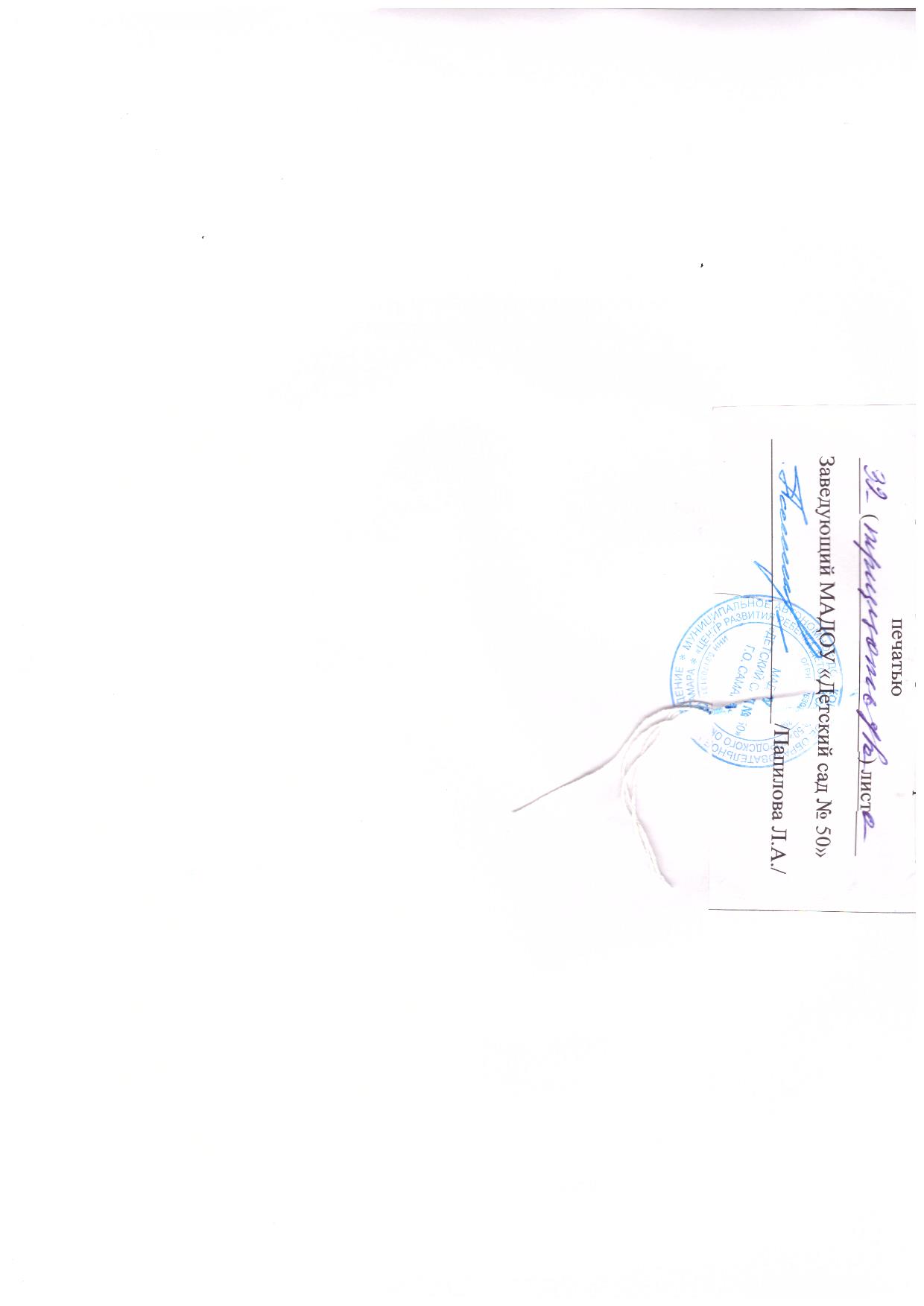 От работодателя                                                       
Заведующий МАДОУ«Детский сад № 50» г.о. Самара  __________________Л.А.Папилова«______»____________2021г. От работников 
Председатель выборного органа
первичной    профсоюзной
организации МАДОУ
МАДОУ «Детский сад №50»
 г.о. Самара
_______________Н.И.Митусова       «______»____________2021г.